Publicado en Madrid el 26/11/2019 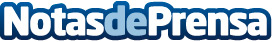 El Día Mundial del Déficit de Hierro, en su V edición, insta a la sociedad a "tomarse el hierro en serio"Día del Déficit de Hierro: la Alianza Europea para la Salud del Riñón, la Red de Insuficiencia Cardíaca, la Anemia Community y Vifor Pharma hacen hincapié en esta edición en el impacto del déficit de hierro en la salud de las mujeres, la insuficiencia cardíaca crónica y la enfermedad renalDatos de contacto:Félix Espoz917500640Nota de prensa publicada en: https://www.notasdeprensa.es/el-dia-mundial-del-deficit-de-hierro-en-su-v Categorias: Medicina Nutrición Industria Farmacéutica Investigación Científica http://www.notasdeprensa.es